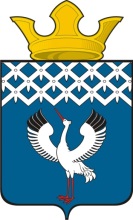  Российская ФедерацияСвердловская областьДумамуниципального образованияБайкаловского сельского поселения51-е заседание 3-го созыва                        ПРОЕКТ                                      РЕШЕНИЕ_______2017г.                               с.Байкалово             				№___                           О внесении изменений в Правила благоустройства, обеспечения чистоты и порядка на территории муниципального образования Байкаловского сельского поселения, утвержденные Решением Думы муниципального образования Байкаловского сельского поселения от 28.09.2006 года № 43Руководствуясь Федеральным законом от 06.10.2003 № 131-ФЗ «Об общих принципах организации местного самоуправления в Российской Федерации», Уставом  Байкаловского сельского поселения, Дума Байкаловского сельского поселенияРЕШИЛА:1. Внести в Правила благоустройства, обеспечения чистоты и порядка на территории муниципального образования Байкаловского сельского поселения, утвержденные Решением Думы муниципального образования Байкаловского сельского поселения от 28.09.2006 года № 43 (с изменениями от 06.03.2014 № 12) следующие изменения и дополнения:1.1. Пункт 7.8 изложить в следующей редакции:«7.8. Запрещается самовольная вырубка деревьев, кустарников, уничтожение газонов, цветников, лесной подстилки, повреждение зеленых насаждений до прекращения стадии роста (обжигание деревьев, снятие коры, самовольная пересадка, повреждение корневой системы при земляных работах). На территории населенных пунктов Байкаловского сельского поселения вырубка деревьев, кустарников, возможна только с разрешения администрации поселения (форма в приложении №1).1.2. Пункт 7.13 изложить в следующей редакции:«7.13. В пределах населенных пунктов Байкаловского сельского поселения, выгул собак разрешается только в присутствии сопровождающего лица, а выгул собак бойцовских пород должен осуществлять на поводке и в наморднике.  Выгул собак, в том числе с поводком и (или) в наморднике, запрещается на территории скверов, бульваров, парков, дошкольных и школьных учреждений, придомовых детских площадок и иных мест нахождения малолетних детей.Администрация сельского поселения определяет места для выгула домашних животных: -Первомайский сад (ул. Мальгина); -массив «Шипишенка» (ул.Южная 10Б с левой стороны от дороги).Владельцы собак, кошек и других домашних животных обязаны убирать экскременты за своими животными немедленно.Запрещается содержание домашних животных в местах общего пользования многоквартирных жилых домов (подъездах, коридорах и т.д.).».	2. Опубликовать (обнародовать) настоящее решение в Информационном вестнике Байкаловского сельского поселения и разместить на официальном сайте Думы МО Байкаловского сельского поселения: байкдума.рф. 	3. Настоящее Решение вступает в силу после его официального опубликования.4. Контроль над исполнением решения возложить на _________Председатель Думы муниципального образования Байкаловского сельского поселения              _____________     С.В.Кузеванова___________2017г.               Глава муниципального образования Байкаловского сельского поселения         ______________   Д.В.Лыжин                 ____________2017г.Приложение №1к решению Думы от ________ 2017г. №___РАЗРЕШЕНИЕНА СНОС (ВЫРУБКУ) ЗЕЛЕНЫХ НАСАЖДЕНИЙ НА ТЕРРИТОРИИ БАЙКАЛОВСКОГО СЕЛЬСКОГО ПОСЕЛЕНИЯ"___" ____________ 201_ г.                                                               с.Байкалово    Выдано__________________________________________________________________________________________________________________________________              (наименование организации, выдавшей разрешение)На основании:______________________________________________________________________________________________________________________________________________________________________________________________В соответствии  с актом  обследования  городских зеленых  насаждений от"____" _________ 201_ г.РАЗРЕШАЕТСЯ:Организации, физическому лицу  ________________________________________________________________________________________________________С привлечением подрядной организации__________________________________________________________________________________________________Произвести работы:_____________________________________________________________________________________________________________________На земельном участке по адресу:_________________________________________________________________________________________________________вырубить:   деревьев _____________________________________________ шт.            кустарников ______________________________________________ шт.обрезать:   деревьев ______________________________________________ шт.            кустарников ______________________________________________ шт.пересадить: деревьев ______________________________________________шт.            кустарников ______________________________________________ шт.сохранить:  деревьев _____________________________________________ шт.            кустарников ______________________________________________ шт.Особые условия:______________________________________________________________________________________________________________________Вырубленную древесину вывести в течение ___________ дней. ЗАПРЕЩЕНО: сжигание и складирование порубочных остатков на контейнерные площадки, расположенные на территории жилой застройки.Форма компенсации за вырубку насаждений:_______________________________________________________________________________________________Срок действия разрешения на вырубку:___________________________________________________________________________________________________Руководитель организации                  ______________ (________________)          М.П.Разрешение на снос (вырубку)зеленых насаждений выдал:                 ______________ (________________)Разрешение на снос (вырубку)зеленых насаждений получил:               ______________ (________________)